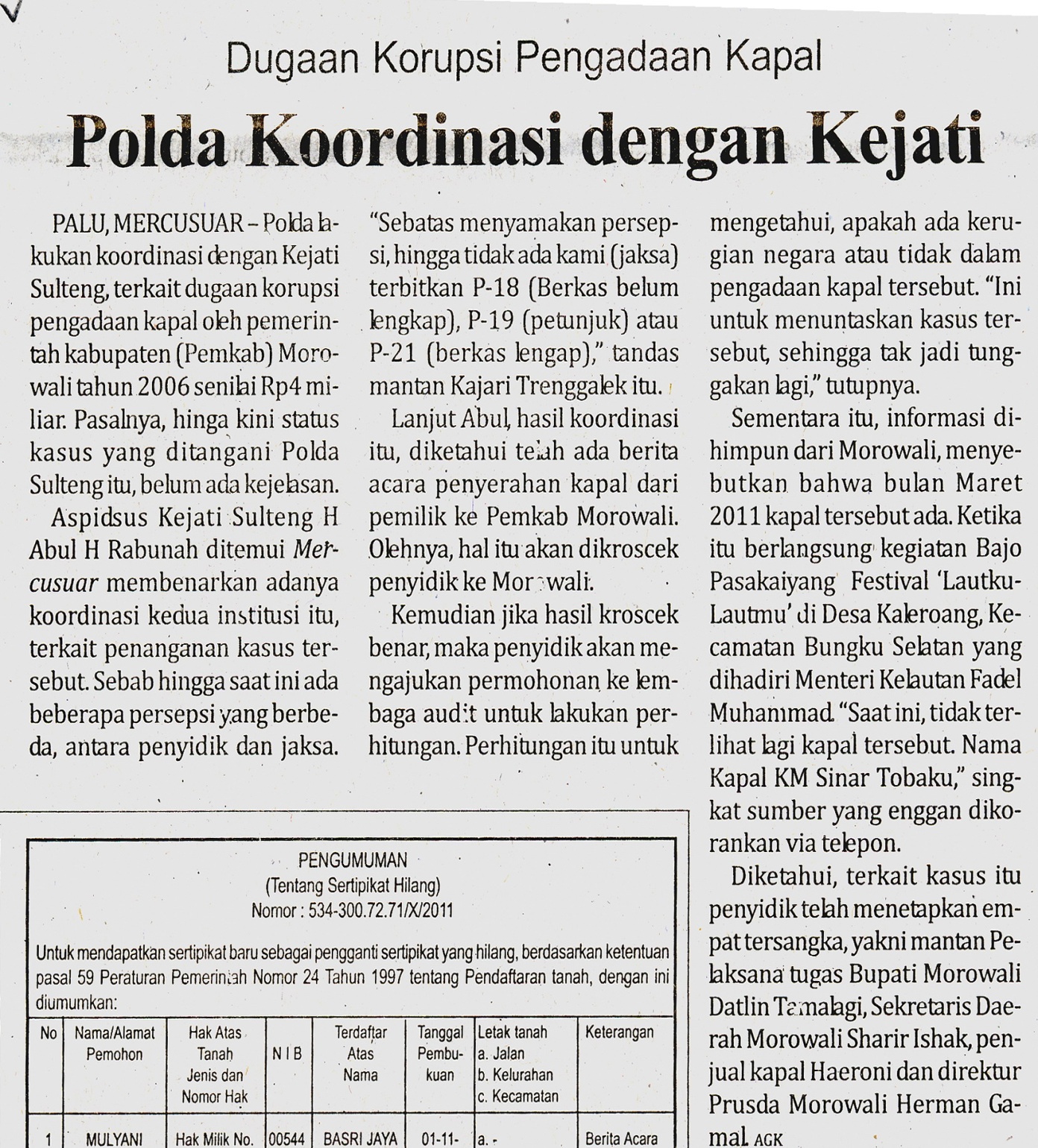 Harian    :MercusuarKasubaudSulteng  IHari, tanggal:Kamis , 13 Oktober 2011KasubaudSulteng  IKeterangan:Halaman 4 Kolom 2-4KasubaudSulteng  IEntitas:Provinsi SultengKasubaudSulteng  I